Ještě stále je pro občany Chrastavy otevřená možnost získat nižší ceny na elektřinu a plyn díky projektu „Město občanům – levnější energie“Přijďte do Informačního centra v Chrastavě a přineste s sebou kopie smluv s Vaším současným dodavatelem a kopii posledního ročního vyúčtováníS pracovníkem eCentre a.s. Vaše dokumenty projdete  a rozhodnete-li se k hromadnému nákupu energií přidat, podepíšete smlouvu o zprostředkování aukce.Pokud se pro Vás v elektronické dražbě podaří získat levnější cenu elektřiny nebo plynu, podepíšete smlouvu s novým dodavatelem. Služba hromadného nákupu s možností úspor je pro Vás zdarma.Pokud se pro Vás úsporu získat nepodaří, nic nepodepisujete, nikam nemusíte přecházet, nic Vás aukce nestojíDo aukce se mohou připojit i smlouvy na dobu určitou! Stačí, když budou mít datum ukončení do června 2014!I když v současné době nabízejí někteří dodavatelé úspory 10 až 15%, nám se v aukcích v Říčanech a v Praze 6 podařilo získat pro občany úsporu na elektřinu a plyn v průměru 16 až 32%.Nic neriskujete  - když se pro Vás podaří úspora, získáte lepší cenu, když se nepodaří, víte, že v současné době máte nejlepší cenu na trhu a nic se pro Vás nemění.Kontaktní místo: Infocentrum (vedle radnice)Kontaktní dny: pondělí a středa do konce května vždy od 13.00 do 17.00 hod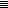 